Разъяснения по составлению Справки по результатам профессиональной деятельности за межаттестационный период и экспертизе результатов при аттестации на квалификационные категории по должности «учитель» педагогических работников Республики Марий Эл Рекомендации по систематизации материалов электронного приложения к Справке по результатам профессиональной деятельности за межаттестационный период при аттестации педагогических работников Республики Марий Эл на квалификационные категории по должности «учитель»При прохождении процедуры аттестации с целью установления квалификационной категории на каждого аттестуемого педагога готовится пакет документов. Пакет документов включает в себя:Заявление;Справка по результатам профессиональной деятельности за межаттестационный период (Справка);Электронное приложение к Справке;Два экспертных заключения.Электронное приложение к справке может быть размещено: в автоматизированной системе «Аттестация педагогических работников Республики Марий Эл» (подробнее здесь - http://attestatsiya.citoko.ru/); в сети интернет на сайте образовательной организации, либо на личном сайте аттестуемого педагога. В этом случае обязательно:соответствие разделов сайта структуре Справки;предоставление свободного доступа экспертам к информации, размещенной на сайте;на компакт-диске  или флеш-карте. Компакт-диск или флеш-карта предоставляются в НЕ заклеенном конверте. На конверте указываются следующие сведения: название образовательной организации;муниципалитет, если название муниципалитета не отражено в названии образовательной организации;фамилия, имя, отчество аттестуемого (полностью);должность (с указанием предмета, дисциплины, например, учитель истории, учитель начальных классов);квалификационная категория, на установление которой претендует педагог;месяц и год аттестации (месяц проведения республиканской аттестационной комиссии).Информация, представленная на компакт-диске или флеш-карте, должна быть структурирована в соответствии с разделами Справки (рисунок). Сканкопии документов представляются в формате JPEG или PDF. Каждый документ сохраняется в отдельном файле. Если документ имеет несколько страниц (например, сканкопии документов, подтверждающих публикацию в сборнике или журнале: обложка, оборотная сторона титула, страница оглавления) рекомендуется сохранять их в одном файле в формате PDF.Программы, методические разработки, ЦОР представляются в форматах стандартных приложений Microsoft Office (doc, xls, ppt, pub) или LibreOffice (odt, ods, odp).Все файлы должны быть корректно названы, например, при сохранении документа в формате JPEG программой по умолчанию ему дается имя, содержащее набор букв и цифр (DSC_0657), файл необходимо переименовать (Диплом_ Учитель года).Рисунок 1. Структурирование информации в Электронном приложении к Справке(диск, флеш-карта)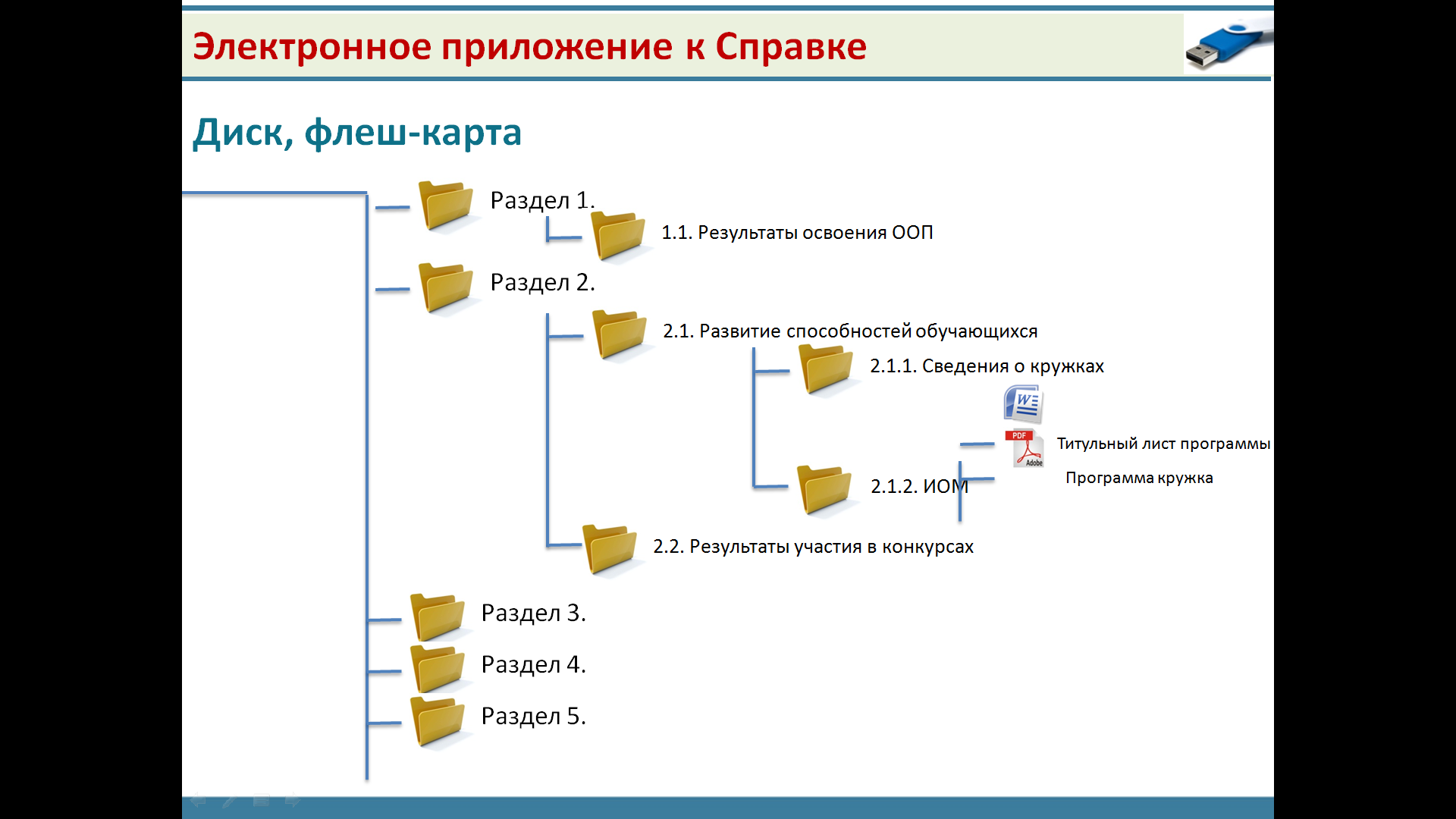 ПриложениеПримерный перечень документов, определяющих приоритетные направления деятельности педагогических работников по должности «учитель», для использования при оценке результатов профессиональной деятельности в межаттестционный период в разрезе предметных областей/предметов(рекомендации экспертам)№ п/пПоказателиСведения(Справка по результатам профессиональной деятельности за межаттестационный период)Подтверждающие документы(Электронное приложение к Справке)Баллы Баллы Баллы Результаты освоения обучающимися образовательных программ по итогам мониторингов, проводимых организациейИтоги промежуточной аттестации с указанием: - преподаваемых предметов по классам (или параллелям) и годам;  - среднего балла; - качественного показателя;- показателя успеваемостиза три, предшествующие  аттестации, года (или меньшее число лет, если полный курс по предмету, рассчитан на меньшее время). В таблице должна просматриваться динамика  результатов освоения обучающимися образовательных программ по отдельному классу или параллели.Учителя начальных классов предоставляют результаты по русскому языку, математике, окружающему миру. За период безотметочного обучения представляется динамика учебных достижений по тем показателям, по которым она отслеживается в образовательной организации. -Максимальный балл – 2Максимальный балл – 2Максимальный балл – 2Результаты освоения обучающимися образовательных программ по итогам мониторингов, проводимых организациейИтоги промежуточной аттестации с указанием: - преподаваемых предметов по классам (или параллелям) и годам;  - среднего балла; - качественного показателя;- показателя успеваемостиза три, предшествующие  аттестации, года (или меньшее число лет, если полный курс по предмету, рассчитан на меньшее время). В таблице должна просматриваться динамика  результатов освоения обучающимися образовательных программ по отдельному классу или параллели.Учителя начальных классов предоставляют результаты по русскому языку, математике, окружающему миру. За период безотметочного обучения представляется динамика учебных достижений по тем показателям, по которым она отслеживается в образовательной организации. -0 баллов - отрицательная  динамика1 балл - стабильные результаты 2 балла - положительная динамика 2.1. Развитие у обучающихся способностей к  научной, творческой, физкультурно-спортивной деятельности2.1.1 Сведения о кружках, секциях, факультативах, элективных курсах, которые ведет педагог с указанием: - названия; - учебно-программной документации (далее УПД);- номера протокола и даты утверждения УПД.Сканкопии - титульного листа программы (дата ее утверждения, печать, подпись, данные о разработчике); - пояснительной записки. Максимальный балл – 2Максимальный балл – 2Максимальный балл – 22.1. Развитие у обучающихся способностей к  научной, творческой, физкультурно-спортивной деятельности2.1.1 Сведения о кружках, секциях, факультативах, элективных курсах, которые ведет педагог с указанием: - названия; - учебно-программной документации (далее УПД);- номера протокола и даты утверждения УПД.Сканкопии - титульного листа программы (дата ее утверждения, печать, подпись, данные о разработчике); - пояснительной записки. 0 баллов - сведения не представлены 1 балл - участвовал в разработке программ, но занятия не ведет или ведет занятия, но программу не разрабатывал2 балла - ведет занятия, разрабатывал программу2.1. Развитие у обучающихся способностей к  научной, творческой, физкультурно-спортивной деятельности2.1.1 Сведения о кружках, секциях, факультативах, элективных курсах, которые ведет педагог с указанием: - названия; - учебно-программной документации (далее УПД);- номера протокола и даты утверждения УПД.Сканкопии - титульного листа программы (дата ее утверждения, печать, подпись, данные о разработчике); - пояснительной записки. 0 баллов - сведения не представлены Данные о разработчике смотрим на титульном листе и в пояснительной записке программы.Данные о разработчике смотрим на титульном листе и в пояснительной записке программы.2.1. Развитие у обучающихся способностей к  научной, творческой, физкультурно-спортивной деятельности2.1.2 Сведения о сопровождении составления и реализации - индивидуальных образовательных программ (далее ИОП), адаптированных образовательных программ (далее АОП). Индивидуальная образовательная программа. - Сканкопия титульного листа  АОП (дата ее утверждения, печать и подпись); - сканкопия документа (приказа о разработке АОП), о составе рабочей группы по разработке АОП. Максимальный балл – 1Максимальный балл – 1Максимальный балл – 12.1. Развитие у обучающихся способностей к  научной, творческой, физкультурно-спортивной деятельности2.1.2 Сведения о сопровождении составления и реализации - индивидуальных образовательных программ (далее ИОП), адаптированных образовательных программ (далее АОП). Индивидуальная образовательная программа. - Сканкопия титульного листа  АОП (дата ее утверждения, печать и подпись); - сканкопия документа (приказа о разработке АОП), о составе рабочей группы по разработке АОП. 0 баллов - сведения не представлены1 балл сопровождает составление и реализацию ИОП, или составлял и реализует АОП обучающихся 2.2. Результаты участия  обучающихся во Всероссийской олимпиаде школьников и  олимпиадах, вошедших в Перечень олимпиад школьников, утверждаемый  Министерством образования и науки РФРезультаты участия обучающихся:- во Всероссийской олимпиаде школьников и/или - олимпиадах, вошедших в Перечень олимпиад школьников, ежегодно утверждаемый Министерством образования и науки РФ с указанием:- названия и этапа олимпиады; - даты участия; - порядкового номера Олимпиады в Перечне; - количества участников; - результата;- выходных данных подтверждающих документов. Подраздел  заполняется при наличии результатов.  - Сканкопии грамот, дипломов, других документов,  подтверждающих участие, победы и призовые места;- сканкопия документа, подтверждающего участие педагога в подготовке обучающихся к мероприятию  (при отсутствии Ф.И.О. учителя на грамоте)Максимальный балл - 3Максимальный балл - 3Максимальный балл - 32.2. Результаты участия  обучающихся во Всероссийской олимпиаде школьников и  олимпиадах, вошедших в Перечень олимпиад школьников, утверждаемый  Министерством образования и науки РФРезультаты участия обучающихся:- во Всероссийской олимпиаде школьников и/или - олимпиадах, вошедших в Перечень олимпиад школьников, ежегодно утверждаемый Министерством образования и науки РФ с указанием:- названия и этапа олимпиады; - даты участия; - порядкового номера Олимпиады в Перечне; - количества участников; - результата;- выходных данных подтверждающих документов. Подраздел  заполняется при наличии результатов.  - Сканкопии грамот, дипломов, других документов,  подтверждающих участие, победы и призовые места;- сканкопия документа, подтверждающего участие педагога в подготовке обучающихся к мероприятию  (при отсутствии Ф.И.О. учителя на грамоте)ДЛЯ всероссийской олимпиады школьниковДЛЯ всероссийской олимпиады школьниковДЛЯ всероссийской олимпиады школьников2.2. Результаты участия  обучающихся во Всероссийской олимпиаде школьников и  олимпиадах, вошедших в Перечень олимпиад школьников, утверждаемый  Министерством образования и науки РФРезультаты участия обучающихся:- во Всероссийской олимпиаде школьников и/или - олимпиадах, вошедших в Перечень олимпиад школьников, ежегодно утверждаемый Министерством образования и науки РФ с указанием:- названия и этапа олимпиады; - даты участия; - порядкового номера Олимпиады в Перечне; - количества участников; - результата;- выходных данных подтверждающих документов. Подраздел  заполняется при наличии результатов.  - Сканкопии грамот, дипломов, других документов,  подтверждающих участие, победы и призовые места;- сканкопия документа, подтверждающего участие педагога в подготовке обучающихся к мероприятию  (при отсутствии Ф.И.О. учителя на грамоте)0,5 баллов - победители и призеры школьного этапа 1 балл - победители и призеры муниципального этапа1,5 балла участники регионального этапа 2 балла победители и призеры, межрегионального этапа 3 балла -  победители и призеры заключительного этапа 2.2. Результаты участия  обучающихся во Всероссийской олимпиаде школьников и  олимпиадах, вошедших в Перечень олимпиад школьников, утверждаемый  Министерством образования и науки РФРезультаты участия обучающихся:- во Всероссийской олимпиаде школьников и/или - олимпиадах, вошедших в Перечень олимпиад школьников, ежегодно утверждаемый Министерством образования и науки РФ с указанием:- названия и этапа олимпиады; - даты участия; - порядкового номера Олимпиады в Перечне; - количества участников; - результата;- выходных данных подтверждающих документов. Подраздел  заполняется при наличии результатов.  - Сканкопии грамот, дипломов, других документов,  подтверждающих участие, победы и призовые места;- сканкопия документа, подтверждающего участие педагога в подготовке обучающихся к мероприятию  (при отсутствии Ф.И.О. учителя на грамоте)ДЛЯ олимпиад, вошедших в «Перечень»ДЛЯ олимпиад, вошедших в «Перечень»ДЛЯ олимпиад, вошедших в «Перечень»2.2. Результаты участия  обучающихся во Всероссийской олимпиаде школьников и  олимпиадах, вошедших в Перечень олимпиад школьников, утверждаемый  Министерством образования и науки РФРезультаты участия обучающихся:- во Всероссийской олимпиаде школьников и/или - олимпиадах, вошедших в Перечень олимпиад школьников, ежегодно утверждаемый Министерством образования и науки РФ с указанием:- названия и этапа олимпиады; - даты участия; - порядкового номера Олимпиады в Перечне; - количества участников; - результата;- выходных данных подтверждающих документов. Подраздел  заполняется при наличии результатов.  - Сканкопии грамот, дипломов, других документов,  подтверждающих участие, победы и призовые места;- сканкопия документа, подтверждающего участие педагога в подготовке обучающихся к мероприятию  (при отсутствии Ф.И.О. учителя на грамоте)1 балл - участники 3 балла  - победители и призеры2.2. Результаты участия  обучающихся во Всероссийской олимпиаде школьников и  олимпиадах, вошедших в Перечень олимпиад школьников, утверждаемый  Министерством образования и науки РФРезультаты участия обучающихся:- во Всероссийской олимпиаде школьников и/или - олимпиадах, вошедших в Перечень олимпиад школьников, ежегодно утверждаемый Министерством образования и науки РФ с указанием:- названия и этапа олимпиады; - даты участия; - порядкового номера Олимпиады в Перечне; - количества участников; - результата;- выходных данных подтверждающих документов. Подраздел  заполняется при наличии результатов.  - Сканкопии грамот, дипломов, других документов,  подтверждающих участие, победы и призовые места;- сканкопия документа, подтверждающего участие педагога в подготовке обучающихся к мероприятию  (при отсутствии Ф.И.О. учителя на грамоте)Перечень олимпиад школьников на 2011\12 г.г. - http://rg.ru/2011/12/09/olimp2-dok.htmlПеречень олимпиад школьников на 2012\13 г.г. - http://rg.ru/2012/12/19/olimpiadi-dok.htmlПеречень олимпиад школьников на 2013\14 г.г. - http://xn--80abucjiibhv9a.xn--p1ai/documents/4258/file/3204/Urovni_olimpiad.pdfПеречень олимпиад школьников на 2014\15 г.г. -http://www.garant.ru/products/ipo/prime/doc/70792172/?primeПеречень олимпиад школьников на 2015\16 г.г. http://base.garant.ru/71185428/Перечень олимпиад школьников на 2016\2017 г.г. https://rg.ru/2016/09/28/olimpiada-dok.html/ Перечень олимпиад школьников на 2011\12 г.г. - http://rg.ru/2011/12/09/olimp2-dok.htmlПеречень олимпиад школьников на 2012\13 г.г. - http://rg.ru/2012/12/19/olimpiadi-dok.htmlПеречень олимпиад школьников на 2013\14 г.г. - http://xn--80abucjiibhv9a.xn--p1ai/documents/4258/file/3204/Urovni_olimpiad.pdfПеречень олимпиад школьников на 2014\15 г.г. -http://www.garant.ru/products/ipo/prime/doc/70792172/?primeПеречень олимпиад школьников на 2015\16 г.г. http://base.garant.ru/71185428/Перечень олимпиад школьников на 2016\2017 г.г. https://rg.ru/2016/09/28/olimpiada-dok.html/ Перечень олимпиад школьников на 2011\12 г.г. - http://rg.ru/2011/12/09/olimp2-dok.htmlПеречень олимпиад школьников на 2012\13 г.г. - http://rg.ru/2012/12/19/olimpiadi-dok.htmlПеречень олимпиад школьников на 2013\14 г.г. - http://xn--80abucjiibhv9a.xn--p1ai/documents/4258/file/3204/Urovni_olimpiad.pdfПеречень олимпиад школьников на 2014\15 г.г. -http://www.garant.ru/products/ipo/prime/doc/70792172/?primeПеречень олимпиад школьников на 2015\16 г.г. http://base.garant.ru/71185428/Перечень олимпиад школьников на 2016\2017 г.г. https://rg.ru/2016/09/28/olimpiada-dok.html/ 2.3. Результаты участия обучающихся в других официальных  олимпиадах, конкурсах, фестивалях, соревнованиях.Результаты участия в других официальных олимпиадах, конкурсах, фестивалях, соревнованиях проводимых:Министерствами,государственными организациями,образовательными организациями,органами управленияс указанием:-  даты участия;- уровня мероприятия; - названия; - количества участников;- выходных сведений документов, подтверждающих результат участия (обязательно указывать учредителя мероприятия).- Сканкопии грамот, дипломов, ведомостей, других документов,  подтверждающих участие, победы и призовые места;- сканкопия документа, подтверждающего участие педагога в подготовке обучающихся к мероприятию  при отсутствии Ф.И.О. учителя на грамоте.Максимальный балл - 3Максимальный балл - 3Максимальный балл - 32.3. Результаты участия обучающихся в других официальных  олимпиадах, конкурсах, фестивалях, соревнованиях.Результаты участия в других официальных олимпиадах, конкурсах, фестивалях, соревнованиях проводимых:Министерствами,государственными организациями,образовательными организациями,органами управленияс указанием:-  даты участия;- уровня мероприятия; - названия; - количества участников;- выходных сведений документов, подтверждающих результат участия (обязательно указывать учредителя мероприятия).- Сканкопии грамот, дипломов, ведомостей, других документов,  подтверждающих участие, победы и призовые места;- сканкопия документа, подтверждающего участие педагога в подготовке обучающихся к мероприятию  при отсутствии Ф.И.О. учителя на грамоте.0 баллов - участие в коммерческих конкурсах, проводимых СМИ, ООО, ИП, коммерческими компаниями 0,5 баллов - призёры/победители уровня ОО или участники  муниципального уровня. 1 балл - призёры/победители муниципального уровня или участники республиканского уровня 2 балла - призёры/победители республиканского уровня или участники межрегионального, российского уровня 3 балла - победители/призеры межрегионального, российского уровня 2.3. Результаты участия обучающихся в других официальных  олимпиадах, конкурсах, фестивалях, соревнованиях.Результаты участия в других официальных олимпиадах, конкурсах, фестивалях, соревнованиях проводимых:Министерствами,государственными организациями,образовательными организациями,органами управленияс указанием:-  даты участия;- уровня мероприятия; - названия; - количества участников;- выходных сведений документов, подтверждающих результат участия (обязательно указывать учредителя мероприятия).- Сканкопии грамот, дипломов, ведомостей, других документов,  подтверждающих участие, победы и призовые места;- сканкопия документа, подтверждающего участие педагога в подготовке обучающихся к мероприятию  при отсутствии Ф.И.О. учителя на грамоте.За результаты участия в международных конкурсах «Русский медвежонок», «Кенгуру», «Золотое руно», «Британский бульдог», всероссийских конкурсах «Человек и природа», «Кит - компьютеры, информация, технологии» и т.п., баллы начисляются только за 1 – 3 место:0,5 баллов - «Место в школе» - это место, которое обучающийся занял среди учеников своей параллели в школе. В экспертном заключении это будет соответствовать уровню образовательной организации1 балл  - «Место в районе» — это место среди участников из данного населенного пункта или района крупного города. В экспертном заключении это будет соответствовать муниципальному уровню. 2 балла - «Место в регионе» — это место среди участников из данного субъекта Российской Федерации. В экспертном заключении это будет соответствовать региональному уровню. 3 балла - победители - в экспертном заключении это будет соответствовать Российскому уровню.За результаты участия в международных конкурсах «Русский медвежонок», «Кенгуру», «Золотое руно», «Британский бульдог», всероссийских конкурсах «Человек и природа», «Кит - компьютеры, информация, технологии» и т.п., баллы начисляются только за 1 – 3 место:0,5 баллов - «Место в школе» - это место, которое обучающийся занял среди учеников своей параллели в школе. В экспертном заключении это будет соответствовать уровню образовательной организации1 балл  - «Место в районе» — это место среди участников из данного населенного пункта или района крупного города. В экспертном заключении это будет соответствовать муниципальному уровню. 2 балла - «Место в регионе» — это место среди участников из данного субъекта Российской Федерации. В экспертном заключении это будет соответствовать региональному уровню. 3 балла - победители - в экспертном заключении это будет соответствовать Российскому уровню.За результаты участия в международных конкурсах «Русский медвежонок», «Кенгуру», «Золотое руно», «Британский бульдог», всероссийских конкурсах «Человек и природа», «Кит - компьютеры, информация, технологии» и т.п., баллы начисляются только за 1 – 3 место:0,5 баллов - «Место в школе» - это место, которое обучающийся занял среди учеников своей параллели в школе. В экспертном заключении это будет соответствовать уровню образовательной организации1 балл  - «Место в районе» — это место среди участников из данного населенного пункта или района крупного города. В экспертном заключении это будет соответствовать муниципальному уровню. 2 балла - «Место в регионе» — это место среди участников из данного субъекта Российской Федерации. В экспертном заключении это будет соответствовать региональному уровню. 3 балла - победители - в экспертном заключении это будет соответствовать Российскому уровню.3.1. Совершенствование методов обучения и воспитания и продуктивное использования новых образовательных технологий.Сведения о  применяемых  образовательных технологиях с указанием:-  наименования;- цели применения;- формируемых компетенций;- результатов применения. Подтверждать результативность применения образовательной технологии могут:- выводы по итогам мониторинга;- работы обучающихся, представленные на мероприятиях различного уровня (например, проекты);- методическая разработка педагога, включающая серию заданий или фрагментов уроков, уроков и т.д. в данной технологии; - обобщение опыта применения технологии в публикациях, выступлениях. Для одной технологии достаточного одного подтверждения результативности ее применения. Представляется минимум три технологии.ИКТ и технология формирования ЗОЖ в данном разделе НЕ представляется.Результаты мониторинга, подтверждающие результативность использования технологии.Грамоты, дипломы, сертификаты, подтверждающие представление обучающимися  своих работ на мероприятиях различного уровня.Методическая разработка педагога.Статья, текст выступления  (данный пункт не должен дублировать п. 3.3.2., 3.3.3.).Максимальный балл - 2Максимальный балл - 2Максимальный балл - 23.1. Совершенствование методов обучения и воспитания и продуктивное использования новых образовательных технологий.Сведения о  применяемых  образовательных технологиях с указанием:-  наименования;- цели применения;- формируемых компетенций;- результатов применения. Подтверждать результативность применения образовательной технологии могут:- выводы по итогам мониторинга;- работы обучающихся, представленные на мероприятиях различного уровня (например, проекты);- методическая разработка педагога, включающая серию заданий или фрагментов уроков, уроков и т.д. в данной технологии; - обобщение опыта применения технологии в публикациях, выступлениях. Для одной технологии достаточного одного подтверждения результативности ее применения. Представляется минимум три технологии.ИКТ и технология формирования ЗОЖ в данном разделе НЕ представляется.Результаты мониторинга, подтверждающие результативность использования технологии.Грамоты, дипломы, сертификаты, подтверждающие представление обучающимися  своих работ на мероприятиях различного уровня.Методическая разработка педагога.Статья, текст выступления  (данный пункт не должен дублировать п. 3.3.2., 3.3.3.).0 баллов - показатель не представлен или описание противоречиво: - представлено описание технологии, заимствованное из печатных или интернет источников; - неверно определены цель и формируемые компетенции, результаты не представлены или представлены не конкретно:- как описание технологии, - звучат как цель. 1 балл - показатель отражен достаточно:  цели и компетенции определены верно,но результаты представлены не конкретно: - как описание технологии, - звучат как цель. 2 балла - показатель отражен полно: цели и компетенции определены верно, представлены конкретные результаты: - результаты мониторинга;- работы обучающихся; - методическая разработка;- обобщение опыта. 3.1. Совершенствование методов обучения и воспитания и продуктивное использования новых образовательных технологий.Сведения о  применяемых  образовательных технологиях с указанием:-  наименования;- цели применения;- формируемых компетенций;- результатов применения. Подтверждать результативность применения образовательной технологии могут:- выводы по итогам мониторинга;- работы обучающихся, представленные на мероприятиях различного уровня (например, проекты);- методическая разработка педагога, включающая серию заданий или фрагментов уроков, уроков и т.д. в данной технологии; - обобщение опыта применения технологии в публикациях, выступлениях. Для одной технологии достаточного одного подтверждения результативности ее применения. Представляется минимум три технологии.ИКТ и технология формирования ЗОЖ в данном разделе НЕ представляется.Результаты мониторинга, подтверждающие результативность использования технологии.Грамоты, дипломы, сертификаты, подтверждающие представление обучающимися  своих работ на мероприятиях различного уровня.Методическая разработка педагога.Статья, текст выступления  (данный пункт не должен дублировать п. 3.3.2., 3.3.3.).0 баллов - показатель не представлен или описание противоречиво: - представлено описание технологии, заимствованное из печатных или интернет источников; - неверно определены цель и формируемые компетенции, результаты не представлены или представлены не конкретно:- как описание технологии, - звучат как цель. Для одной технологии достаточного одного подтверждения результативности ее применения. Для одной технологии достаточного одного подтверждения результативности ее применения. 3.2. Использование информационно-коммуникационных технологий в педагогической деятельности, в том числе дистанционных и сетевых технологий.Сведения о разработанных и/или применяемых педагогом информационных ресурсах (веб сайтах, презентациях, сетевых сообществах, Web 2.0 и др.) с указанием:- наименования ресурса; - степени самостоятельности разработки (ресурс заимствован, заимствованный ресурс переработан, ресурс разрабатывался, аттестующимся педагогом в команде, ресурс разработан самостоятельно);- цели применения ресурса в педагогической деятельности; - эффектов и результативности его использования.При наличии сайта педагога:«живая» ссылка на сайт.При отсутствии сайта: по одному примеру на каждый вид ресурса.При осуществлении дистанционного обучения – выписка из приказа ОО, подтверждающая участие педагога в осуществлении  дистанционного обучения.Максимальный балл - 2Максимальный балл - 2Максимальный балл - 23.2. Использование информационно-коммуникационных технологий в педагогической деятельности, в том числе дистанционных и сетевых технологий.Сведения о разработанных и/или применяемых педагогом информационных ресурсах (веб сайтах, презентациях, сетевых сообществах, Web 2.0 и др.) с указанием:- наименования ресурса; - степени самостоятельности разработки (ресурс заимствован, заимствованный ресурс переработан, ресурс разрабатывался, аттестующимся педагогом в команде, ресурс разработан самостоятельно);- цели применения ресурса в педагогической деятельности; - эффектов и результативности его использования.При наличии сайта педагога:«живая» ссылка на сайт.При отсутствии сайта: по одному примеру на каждый вид ресурса.При осуществлении дистанционного обучения – выписка из приказа ОО, подтверждающая участие педагога в осуществлении  дистанционного обучения.0 баллов - показатель не представлен или описание противоречиво (например, в качестве ресурса представлен адрес электронной почты и др.).1 балл - показатель отражен достаточно: - представлены в основном заимствованные ресурсы; - небольшое количество однотипных ресурсов;- не указаны цель создания и результаты использования ресурса;- непродолжительность существования и скудность материалов сайта.2 балла – показатель отражен полно: - представлены в основном самостоятельно разработанные ресурсы;- разнообразие ресурсов:ресурсы используются: в работе с обучающимися с родителями для обобщения и распространения опыта- продолжительность существования сайта и периодичное его обновление. 3.3. Транслирования в педагогических коллективах опыта практических результатов своей профессиональной деятельности3.3.1. Сведения об открытых мероприятиях, отражающих внедрение образовательных технологий с указанием:- формы мероприятия; - уровня (ОО, муниципальный, региональный, всероссийский);- темы мероприятия;- выходных сведений подтверждающих документов (утвержденной программы семинара, сертификат, диплом и т.д.).- сканкопия подтверждающих документов. Если в качестве подтверждающего документа выступает программа семинара - представляется сканкопия утвержденной программы (полностью).Максимальный балл - 3Максимальный балл - 3Максимальный балл - 33.3. Транслирования в педагогических коллективах опыта практических результатов своей профессиональной деятельности3.3.1. Сведения об открытых мероприятиях, отражающих внедрение образовательных технологий с указанием:- формы мероприятия; - уровня (ОО, муниципальный, региональный, всероссийский);- темы мероприятия;- выходных сведений подтверждающих документов (утвержденной программы семинара, сертификат, диплом и т.д.).- сканкопия подтверждающих документов. Если в качестве подтверждающего документа выступает программа семинара - представляется сканкопия утвержденной программы (полностью).0,5 балла -  уровень ОО 1 балл - муниципальный уровень 2 балла -  региональный  уровень3 балла межрегиональный уровень и выше3.3. Транслирования в педагогических коллективах опыта практических результатов своей профессиональной деятельности3.3.2. Сведения о наличии выступлений педагога с указанием:- даты представления опыта; - наименования мероприятия; -уровня мероприятия; - формы участия (докладчик, ведущий секции и др.); - темы выступления;- выходных данных подтверждающих документов (протокол, приказ, сертификат, диплом, утвержденная программа мероприятия) На одно мероприятие достаточно одного подтверждающего документа.Сканкопии подтверждающих документовМаксимальный балл - 3Максимальный балл - 3Максимальный балл - 33.3. Транслирования в педагогических коллективах опыта практических результатов своей профессиональной деятельности3.3.2. Сведения о наличии выступлений педагога с указанием:- даты представления опыта; - наименования мероприятия; -уровня мероприятия; - формы участия (докладчик, ведущий секции и др.); - темы выступления;- выходных данных подтверждающих документов (протокол, приказ, сертификат, диплом, утвержденная программа мероприятия) На одно мероприятие достаточно одного подтверждающего документа.Сканкопии подтверждающих документов0,5 балла -  уровень ОО 1 балл - муниципальный уровень 2 балла -  региональный  уровень 3 балла - межрегиональный уровень и выше3.3. Транслирования в педагогических коллективах опыта практических результатов своей профессиональной деятельности3.3.3. Сведения о полноценных публикациях с указанием:- вида печатной работы (статья, методическая разработка); - издания с исходными данными (журнал, сборник и т.д.); - названия печатной работы - уровня публикации (ОО, муниципальный, региональный, всероссийский).Методическая разработка – это работа, представляющая опыт профессиональной деятельности педагога, который может быть использован в практической работе участниками образовательного сообщества. Методическая разработка позволяет педагогическим работникам осмыслить, обобщить и систематизировать свой опыт, представить свои предложения по совершенствованию образовательного процесса.Структура работы может быть следующей:- Введение- Основная часть, которая состоит из двух разделов:научно-теоретическое и практическое обоснование предлагаемых материалов;опыт и результаты работы автора. - Заключение - Список литературы- Приложение.Электронное издание - размещенные в сети Интернет материалы, представляющие собой документ, предназначенный для распространения содержащейся в нем информации, прошедший редакционно-издательскую обработку, самостоятельно оформленный, имеющий выходные сведения. [ГОСТ Р 7.0.83-2012 "Электронные издания. Основные виды и выходные сведения"] К числу основных правил учета при аттестации, размещенных в сети Интернет материалов относятся:- подтверждение статуса текста профессиональным сообществом - специалисты (ответственные эксперты, редакторы, рецензенты), совместно с автором, берут  на себя ответственность за предлагаемый текст; - в публикации должны присутствовать выходные сведения;- публикация должна находиться по адресу, указанному в библиографии не только тогда, когда ее разместили, но и на момент прохождения педагогом аттестации. Если публикация размещена в сборнике/журнале представляются сканкопии:- обложки сборника/журнала;- оборотной стороны титула, где размещены выходные сведения издания, информация о редакторах;- страница оглавления (содержания), на которой указаны название и автор публикации. Если методическая публикация размещена в печатной газете представляются:- сканкопия страницы газеты, где размещена публикация; - сканкопия выходных сведений печатного издания.Если представлена методическая разработка:- обложка работы;- оборотная сторона титула, где размещены выходные сведения издания, информация о редакторах, гриф (при наличии); - внутренняя и/или внешняя рецензия на работу (при отсутствии грифа).Если публикация размещена в сети интернет представляется «живая» ссылка на публикацию.Максимальный балл - 3Максимальный балл - 3Максимальный балл - 33.3. Транслирования в педагогических коллективах опыта практических результатов своей профессиональной деятельности3.3.3. Сведения о полноценных публикациях с указанием:- вида печатной работы (статья, методическая разработка); - издания с исходными данными (журнал, сборник и т.д.); - названия печатной работы - уровня публикации (ОО, муниципальный, региональный, всероссийский).Методическая разработка – это работа, представляющая опыт профессиональной деятельности педагога, который может быть использован в практической работе участниками образовательного сообщества. Методическая разработка позволяет педагогическим работникам осмыслить, обобщить и систематизировать свой опыт, представить свои предложения по совершенствованию образовательного процесса.Структура работы может быть следующей:- Введение- Основная часть, которая состоит из двух разделов:научно-теоретическое и практическое обоснование предлагаемых материалов;опыт и результаты работы автора. - Заключение - Список литературы- Приложение.Электронное издание - размещенные в сети Интернет материалы, представляющие собой документ, предназначенный для распространения содержащейся в нем информации, прошедший редакционно-издательскую обработку, самостоятельно оформленный, имеющий выходные сведения. [ГОСТ Р 7.0.83-2012 "Электронные издания. Основные виды и выходные сведения"] К числу основных правил учета при аттестации, размещенных в сети Интернет материалов относятся:- подтверждение статуса текста профессиональным сообществом - специалисты (ответственные эксперты, редакторы, рецензенты), совместно с автором, берут  на себя ответственность за предлагаемый текст; - в публикации должны присутствовать выходные сведения;- публикация должна находиться по адресу, указанному в библиографии не только тогда, когда ее разместили, но и на момент прохождения педагогом аттестации. Если публикация размещена в сборнике/журнале представляются сканкопии:- обложки сборника/журнала;- оборотной стороны титула, где размещены выходные сведения издания, информация о редакторах;- страница оглавления (содержания), на которой указаны название и автор публикации. Если методическая публикация размещена в печатной газете представляются:- сканкопия страницы газеты, где размещена публикация; - сканкопия выходных сведений печатного издания.Если представлена методическая разработка:- обложка работы;- оборотная сторона титула, где размещены выходные сведения издания, информация о редакторах, гриф (при наличии); - внутренняя и/или внешняя рецензия на работу (при отсутствии грифа).Если публикация размещена в сети интернет представляется «живая» ссылка на публикацию.0 баллов  - информация не представлена:- в качестве методической разработки представлен конспект/технологическая карта урока/мероприятия, презентация;- представленная публикация не прошла редакционно-издательскую обработку0,5 балла-уровень ОО: -публикация размещена на сайте ОО, - или публикация, имеет только внутреннюю рецензию;- или публикация рекомендована к изданию МО ОО.1 балл -муниципальный уровень:- публикация размещена в муниципальном издании;- публикация рекомендована к изданию муниципальным МО. 2 балларегиональный уровень:- публикация  размещена в региональных изданиях; - публикация рекомендована к изданию НМС Министерства образования и науки Республики Марий Эл,  ГБУ ДПО Республики Марий Эл «МИО».3 балла межрегиональный уровень и выше  - публикация  размещена в межрегиональных  и выше изданиях; - публикация рекомендована к изданию МО межрегионального и выше уровня.3.4. Участие  в инновационной, экспериментальной деятельности Сведения об участии педагога в инновационной деятельности, осуществляемой в статусе инновационной площадки (ИП) с указанием:- периода реализации ИП; - наименования; уровня ИП; - выходных данных приказово присвоении статуса ИП, о составе рабочей группы; - роли аттестуемого в рабочей группе (руководитель, член группы). - Сканкопия Приказа о присвоении статуса ИП;  - сканкопия Приказа о составе рабочей группы.Максимальный балл – 3.5Максимальный балл – 3.5Максимальный балл – 3.53.4. Участие  в инновационной, экспериментальной деятельности Сведения об участии педагога в инновационной деятельности, осуществляемой в статусе инновационной площадки (ИП) с указанием:- периода реализации ИП; - наименования; уровня ИП; - выходных данных приказово присвоении статуса ИП, о составе рабочей группы; - роли аттестуемого в рабочей группе (руководитель, член группы). - Сканкопия Приказа о присвоении статуса ИП;  - сканкопия Приказа о составе рабочей группы.0,5 балла- уровень ОО 1 балл -муниципальный уровень2 балла- региональный уровень 3 балла -межрегиональный уровень и выше  3.4. Участие  в инновационной, экспериментальной деятельности Сведения об участии педагога в инновационной деятельности, осуществляемой в статусе инновационной площадки (ИП) с указанием:- периода реализации ИП; - наименования; уровня ИП; - выходных данных приказово присвоении статуса ИП, о составе рабочей группы; - роли аттестуемого в рабочей группе (руководитель, член группы). - Сканкопия Приказа о присвоении статуса ИП;  - сканкопия Приказа о составе рабочей группы.за руководство ИП добавляется 0,5 балла за руководство ИП добавляется 0,5 балла за руководство ИП добавляется 0,5 балла И/ИЛИ	Сведения об участии педагогического работника в инновационной деятельности (ИД), осуществляемой без присвоения статуса инновационной площадки. Указываются:- период реализации ИД; - направление ИД;- уровень; - полученный результат; - уровень представления результатов; - выходные данные документов, подтверждающих представление результатов.Инновационная деятельность:- тема ИД -  рассматривается и утверждается  организационно-распорядительным документом ОО, - имеет систему отчетности, -  подтверждаться результатами. Такими подтверждающими результатами могут быть результаты мониторинга с позитивной динамикой, обобщение опыта в публикациях, выступлениях.Инновация - это внедренное новшество, обладающее высокой эффективностью.Педагогическая инновация - это целенаправленная педагогическая деятельность, основанная на осмыслении собственного педагогического опыта при помощи сравнения и изучения учебно-воспитательного процесса с целью достижения более высоких результатов, получения нового знания, внедрения новой педагогической практики, это творческий процесс по планированию и реализации педагогических новшеств, направленных на повышение качества образования.В качестве ИД могут выступать:- технологические инновации – создание новых или новое применение существующих  технических средств и оборудования  (например, компьютерные технологии; нестандартное оборудование и др.);- методические инновации — разработка новых; апробирование, преобразование  существующих инновационных методов, методик,  технологий; - организационные нововведения - освоение новых форм и методов организации деятельности: комплектования различных групп, способов работы в классах, группах, школьных и внешкольных коллективах.- управленческие нововведения – изменения структуры, методов управления с целью ускорения, облегчения или улучшения решения поставленных задач;- социальные нововведения – разработка новых,  апробирование, преобразование  существующих  идей, технологий, способствующих решению социально-значимых задач: повышения уровня культуры, коррекции девиантного поведения, формировании полезных навыков и привычек и др.- инновации, связанные с принятием новых, или изменением существующих нормативно-правовых документов: ФГОС, ФГОС ОВЗ, профессиональный стандарт и др. Выписки из протоколов заседаний педагогических,  методических советов, на которых была утверждена тема ИД, представлены результаты. Сканкопии сертификатов, дипломов, подтверждающих представление результатов (при наличии)Скакопии публикаций о результатах ИД (при наличии) Максимальный балл – 3Максимальный балл – 3Максимальный балл – 3И/ИЛИ	Сведения об участии педагогического работника в инновационной деятельности (ИД), осуществляемой без присвоения статуса инновационной площадки. Указываются:- период реализации ИД; - направление ИД;- уровень; - полученный результат; - уровень представления результатов; - выходные данные документов, подтверждающих представление результатов.Инновационная деятельность:- тема ИД -  рассматривается и утверждается  организационно-распорядительным документом ОО, - имеет систему отчетности, -  подтверждаться результатами. Такими подтверждающими результатами могут быть результаты мониторинга с позитивной динамикой, обобщение опыта в публикациях, выступлениях.Инновация - это внедренное новшество, обладающее высокой эффективностью.Педагогическая инновация - это целенаправленная педагогическая деятельность, основанная на осмыслении собственного педагогического опыта при помощи сравнения и изучения учебно-воспитательного процесса с целью достижения более высоких результатов, получения нового знания, внедрения новой педагогической практики, это творческий процесс по планированию и реализации педагогических новшеств, направленных на повышение качества образования.В качестве ИД могут выступать:- технологические инновации – создание новых или новое применение существующих  технических средств и оборудования  (например, компьютерные технологии; нестандартное оборудование и др.);- методические инновации — разработка новых; апробирование, преобразование  существующих инновационных методов, методик,  технологий; - организационные нововведения - освоение новых форм и методов организации деятельности: комплектования различных групп, способов работы в классах, группах, школьных и внешкольных коллективах.- управленческие нововведения – изменения структуры, методов управления с целью ускорения, облегчения или улучшения решения поставленных задач;- социальные нововведения – разработка новых,  апробирование, преобразование  существующих  идей, технологий, способствующих решению социально-значимых задач: повышения уровня культуры, коррекции девиантного поведения, формировании полезных навыков и привычек и др.- инновации, связанные с принятием новых, или изменением существующих нормативно-правовых документов: ФГОС, ФГОС ОВЗ, профессиональный стандарт и др. Выписки из протоколов заседаний педагогических,  методических советов, на которых была утверждена тема ИД, представлены результаты. Сканкопии сертификатов, дипломов, подтверждающих представление результатов (при наличии)Скакопии публикаций о результатах ИД (при наличии) 0,5 балла- уровень ОО 1 балл -муниципальный уровень2 балла- региональный уровень 3 балла -межрегиональный уровень и выше  И/ИЛИ	Сведения об участии педагогического работника в инновационной деятельности (ИД), осуществляемой без присвоения статуса инновационной площадки. Указываются:- период реализации ИД; - направление ИД;- уровень; - полученный результат; - уровень представления результатов; - выходные данные документов, подтверждающих представление результатов.Инновационная деятельность:- тема ИД -  рассматривается и утверждается  организационно-распорядительным документом ОО, - имеет систему отчетности, -  подтверждаться результатами. Такими подтверждающими результатами могут быть результаты мониторинга с позитивной динамикой, обобщение опыта в публикациях, выступлениях.Инновация - это внедренное новшество, обладающее высокой эффективностью.Педагогическая инновация - это целенаправленная педагогическая деятельность, основанная на осмыслении собственного педагогического опыта при помощи сравнения и изучения учебно-воспитательного процесса с целью достижения более высоких результатов, получения нового знания, внедрения новой педагогической практики, это творческий процесс по планированию и реализации педагогических новшеств, направленных на повышение качества образования.В качестве ИД могут выступать:- технологические инновации – создание новых или новое применение существующих  технических средств и оборудования  (например, компьютерные технологии; нестандартное оборудование и др.);- методические инновации — разработка новых; апробирование, преобразование  существующих инновационных методов, методик,  технологий; - организационные нововведения - освоение новых форм и методов организации деятельности: комплектования различных групп, способов работы в классах, группах, школьных и внешкольных коллективах.- управленческие нововведения – изменения структуры, методов управления с целью ускорения, облегчения или улучшения решения поставленных задач;- социальные нововведения – разработка новых,  апробирование, преобразование  существующих  идей, технологий, способствующих решению социально-значимых задач: повышения уровня культуры, коррекции девиантного поведения, формировании полезных навыков и привычек и др.- инновации, связанные с принятием новых, или изменением существующих нормативно-правовых документов: ФГОС, ФГОС ОВЗ, профессиональный стандарт и др. Выписки из протоколов заседаний педагогических,  методических советов, на которых была утверждена тема ИД, представлены результаты. Сканкопии сертификатов, дипломов, подтверждающих представление результатов (при наличии)Скакопии публикаций о результатах ИД (при наличии) Уровень ИД определяется по субъекту деятельности (субъект – тот, кто вовлечен в ИД: исследователи; разработчики; специалисты, педагоги, обучающиеся), а НЕ по уровню, на  котором были представлены  результаты.Приложение. Примерный перечень документов, определяющих приоритетные направления деятельности педагогических работников по должности «учитель», для использования при оценке результатов профессиональной деятельности в межаттестционный период в разрезе предметных областей/ предметов (рекомендации экспертам) Уровень ИД определяется по субъекту деятельности (субъект – тот, кто вовлечен в ИД: исследователи; разработчики; специалисты, педагоги, обучающиеся), а НЕ по уровню, на  котором были представлены  результаты.Приложение. Примерный перечень документов, определяющих приоритетные направления деятельности педагогических работников по должности «учитель», для использования при оценке результатов профессиональной деятельности в межаттестционный период в разрезе предметных областей/ предметов (рекомендации экспертам) Уровень ИД определяется по субъекту деятельности (субъект – тот, кто вовлечен в ИД: исследователи; разработчики; специалисты, педагоги, обучающиеся), а НЕ по уровню, на  котором были представлены  результаты.Приложение. Примерный перечень документов, определяющих приоритетные направления деятельности педагогических работников по должности «учитель», для использования при оценке результатов профессиональной деятельности в межаттестционный период в разрезе предметных областей/ предметов (рекомендации экспертам) 4.1. Участие в работе методических объединений  Сведения об участии в работе методических объединений, членство в жюри конкурсов, экспертных группах, творческих группах и др., с указанием:- сроков участия; - наименования методического объединения, группы или мероприятия; - уровня;- роли аттестуемого (руководитель, организатор, член группы и т.д.). Сканкопии приказов, сертификатов или других документов, подтверждающих участие педагога в методическом объединении.Максимальный балл – 3.5Максимальный балл – 3.5Максимальный балл – 3.54.1. Участие в работе методических объединений  Сведения об участии в работе методических объединений, членство в жюри конкурсов, экспертных группах, творческих группах и др., с указанием:- сроков участия; - наименования методического объединения, группы или мероприятия; - уровня;- роли аттестуемого (руководитель, организатор, член группы и т.д.). Сканкопии приказов, сертификатов или других документов, подтверждающих участие педагога в методическом объединении.0,5 балла- уровень ОО 1 балл -муниципальный уровень 2 балла- региональный уровень 3 балла -межрегиональный уровень и выше  4.1. Участие в работе методических объединений  Сведения об участии в работе методических объединений, членство в жюри конкурсов, экспертных группах, творческих группах и др., с указанием:- сроков участия; - наименования методического объединения, группы или мероприятия; - уровня;- роли аттестуемого (руководитель, организатор, член группы и т.д.). Сканкопии приказов, сертификатов или других документов, подтверждающих участие педагога в методическом объединении.За руководство методическим объединением  добавляется 0,5 балла За руководство методическим объединением  добавляется 0,5 балла За руководство методическим объединением  добавляется 0,5 балла 4.2. Участие в разработке программно-методического сопровождения образовательного процессаСведения о разработке программно-методического сопровождения образовательного процесса, с указанием:- наименования программно-методической документации; - сроков ее разработки - уровня утверждения. Программно-методическое сопровождение образовательного процесса:- основная образовательная программа;- адаптированная образовательная программа;- индивидуальная образовательная  программа; - программа организации внеурочной деятельности- программы локальных проектов:по духовно-нравственному развитию формированию коммуникативных навыков формирования экологической культуры приобщения обучающихся к ЗОЖ и др. Методические разработки  -по организации урочной и внеурочной деятельности;-по организации дистанционного обучения;-по организации инклюзивного образования;-по мультимедийному обеспечению образовательного процесса и др. Материалы, представленные в данном разделе не должны дублировать подраздел 3.1., 4.3.Если представлена программа –сканкопии титульного листа программы (дата ее утверждения, печать, подпись, данные о разработчике), Если представлена методическая разработка – сканкопии - обложки работы;- оборотной стороны титула, где размещены выходные сведения издания, информация о редакторах, гриф  (при наличии); - внутренняя или внешняя рецензия на работу (при отсутствии грифа).Максимальный балл – 3Максимальный балл – 3Максимальный балл – 34.2. Участие в разработке программно-методического сопровождения образовательного процессаСведения о разработке программно-методического сопровождения образовательного процесса, с указанием:- наименования программно-методической документации; - сроков ее разработки - уровня утверждения. Программно-методическое сопровождение образовательного процесса:- основная образовательная программа;- адаптированная образовательная программа;- индивидуальная образовательная  программа; - программа организации внеурочной деятельности- программы локальных проектов:по духовно-нравственному развитию формированию коммуникативных навыков формирования экологической культуры приобщения обучающихся к ЗОЖ и др. Методические разработки  -по организации урочной и внеурочной деятельности;-по организации дистанционного обучения;-по организации инклюзивного образования;-по мультимедийному обеспечению образовательного процесса и др. Материалы, представленные в данном разделе не должны дублировать подраздел 3.1., 4.3.Если представлена программа –сканкопии титульного листа программы (дата ее утверждения, печать, подпись, данные о разработчике), Если представлена методическая разработка – сканкопии - обложки работы;- оборотной стороны титула, где размещены выходные сведения издания, информация о редакторах, гриф  (при наличии); - внутренняя или внешняя рецензия на работу (при отсутствии грифа).0 баллов-информация не представлена или представленная информация дублирует п.3.1. , 4.30,5 балла-уровень ОО 1 балл -муниципальный уровень  2 балла -региональный уровень 3 балла – межрегиональный уровень и выше 4.3. Участие в официальных профессиональных конкурсах.Результаты участия в профессиональных конкурсах проводимых:Министерствами,государственными организациями,образовательными организациями,органами управленияс указанием:- названия конкурса; - уровня или этапа; - сроков участия;- выходных сведений документов, подтверждающих результат участия (обязательно указывать учредителя конкурса).Сканкопии грамот, дипломов, ведомостей, других документов,  подтверждающих участие, победы и призовые места0 баллов - участие в коммерческих конкурсах, проводимых СМИ, ООО, ИП, коммерческими компаниями. 0,5 баллов - призёры/победители уровня образовательной организации или участники  муниципального уровня. 1 балл - призёры/победители муниципального уровня или участники республиканского уровня. 2 балла - призёры/победители республиканского уровня или участники межрегионального, российского уровня.3 балла - победители/призеры межрегионального, российского уровня. 5.1 Повышение квалификации педагогического работника. Сведения о повышении квалификации с указанием:- сроков; -формы (очной, заочной); - наименования; - организаторов; - объема в часах; - выходных сведений подтверждающих документов.Сканкопии удостоверений, зачетных книжек  о повышении квалификации; дипломов,Сканкопия Справки о заочном обучении (указать ВУЗ, факультет, специальность). Сканкопия Справки об обучении в аспирантуре (указать ВУЗ, специальность).Максимальный балл – 1Максимальный балл – 1Максимальный балл – 15.1 Повышение квалификации педагогического работника. Сведения о повышении квалификации с указанием:- сроков; -формы (очной, заочной); - наименования; - организаторов; - объема в часах; - выходных сведений подтверждающих документов.Сканкопии удостоверений, зачетных книжек  о повышении квалификации; дипломов,Сканкопия Справки о заочном обучении (указать ВУЗ, факультет, специальность). Сканкопия Справки об обучении в аспирантуре (указать ВУЗ, специальность).0 баллов -повышение квалификации не пройдено/ или повышение квалификации пройдено в ОО, не имеющей лицензии на реализацию дополнительных образовательных программ и/или срок повышения квалификации менее 16 часов, профессиональной переподготовки менее 250 часов, и/или повышение квалификации/переподготовки  подтверждается документами не соответствующими требованиям ФЗ № 273 «Об образовании в Российской Федерации»  и подзаконным  актам0 баллов -повышение квалификации не пройдено/ или повышение квалификации пройдено в ОО, не имеющей лицензии на реализацию дополнительных образовательных программ и/или срок повышения квалификации менее 16 часов, профессиональной переподготовки менее 250 часов, и/или повышение квалификации/переподготовки  подтверждается документами не соответствующими требованиям ФЗ № 273 «Об образовании в Российской Федерации»  и подзаконным  актам1 балл -  повышение квалификации пройдено 5.1 Повышение квалификации педагогического работника. Сведения о повышении квалификации с указанием:- сроков; -формы (очной, заочной); - наименования; - организаторов; - объема в часах; - выходных сведений подтверждающих документов.Сканкопии удостоверений, зачетных книжек  о повышении квалификации; дипломов,Сканкопия Справки о заочном обучении (указать ВУЗ, факультет, специальность). Сканкопия Справки об обучении в аспирантуре (указать ВУЗ, специальность).С 1.09.2013 года при успешном освоении дополнительной профессиональной программы повышения квалификации (в форме курсовой подготовки) педагогическом работнику выдается УДОСТОВЕРЕНИЕ о повышении квалификации. При освоении дополнительной профессиональной программы профессиональной переподготовки педагог получает ДИПЛОМ о профессиональной переподготовке (п. 10. ст. 60, п. 14, 15 ст. 76 Федерального закона Российской Федерации от 29.12. 2012 г. N 273-ФЗ "Об образовании в Российской Федерации). Согласно Положению о повышении квалификации педагогических и руководящих работников государственных образовательных учреждений Республики Марий Эл и муниципальных образовательных учреждений, расположенных на территории Республики Марий Эл, по накопительной системе, утвержденному Приказом Министерства образования и науки Республики Марий Эл от 23.03.2012 №490 сведения об освоение образовательных модулей КПК заносятся в зачетную книжку. Минимально допустимый срок освоения программ: повышения квалификации не может быть менее 16 часов, а срок освоения программ профессиональной переподготовки - менее 250 часов.(П.12 Порядка организации и осуществления образовательной деятельности по дополнительным  профессиональным программам (утв. приказом Министерства образования и науки РФ от 1 июля 2013 г. № 499) При аттестации педагогических работников учитываются только вышеуказанные виды документов. Иные документы (сертификаты, свидетельства и др.), выдаваемые образовательными организациями после 1.09.2013 года не соответствуют требованиям ФЗ № 273 «Об образовании в Российской Федерации»  и подзаконным  актам  и отражают деятельность педагогического работника по самообразованию. С 1.09.2013 года при успешном освоении дополнительной профессиональной программы повышения квалификации (в форме курсовой подготовки) педагогическом работнику выдается УДОСТОВЕРЕНИЕ о повышении квалификации. При освоении дополнительной профессиональной программы профессиональной переподготовки педагог получает ДИПЛОМ о профессиональной переподготовке (п. 10. ст. 60, п. 14, 15 ст. 76 Федерального закона Российской Федерации от 29.12. 2012 г. N 273-ФЗ "Об образовании в Российской Федерации). Согласно Положению о повышении квалификации педагогических и руководящих работников государственных образовательных учреждений Республики Марий Эл и муниципальных образовательных учреждений, расположенных на территории Республики Марий Эл, по накопительной системе, утвержденному Приказом Министерства образования и науки Республики Марий Эл от 23.03.2012 №490 сведения об освоение образовательных модулей КПК заносятся в зачетную книжку. Минимально допустимый срок освоения программ: повышения квалификации не может быть менее 16 часов, а срок освоения программ профессиональной переподготовки - менее 250 часов.(П.12 Порядка организации и осуществления образовательной деятельности по дополнительным  профессиональным программам (утв. приказом Министерства образования и науки РФ от 1 июля 2013 г. № 499) При аттестации педагогических работников учитываются только вышеуказанные виды документов. Иные документы (сертификаты, свидетельства и др.), выдаваемые образовательными организациями после 1.09.2013 года не соответствуют требованиям ФЗ № 273 «Об образовании в Российской Федерации»  и подзаконным  актам  и отражают деятельность педагогического работника по самообразованию. С 1.09.2013 года при успешном освоении дополнительной профессиональной программы повышения квалификации (в форме курсовой подготовки) педагогическом работнику выдается УДОСТОВЕРЕНИЕ о повышении квалификации. При освоении дополнительной профессиональной программы профессиональной переподготовки педагог получает ДИПЛОМ о профессиональной переподготовке (п. 10. ст. 60, п. 14, 15 ст. 76 Федерального закона Российской Федерации от 29.12. 2012 г. N 273-ФЗ "Об образовании в Российской Федерации). Согласно Положению о повышении квалификации педагогических и руководящих работников государственных образовательных учреждений Республики Марий Эл и муниципальных образовательных учреждений, расположенных на территории Республики Марий Эл, по накопительной системе, утвержденному Приказом Министерства образования и науки Республики Марий Эл от 23.03.2012 №490 сведения об освоение образовательных модулей КПК заносятся в зачетную книжку. Минимально допустимый срок освоения программ: повышения квалификации не может быть менее 16 часов, а срок освоения программ профессиональной переподготовки - менее 250 часов.(П.12 Порядка организации и осуществления образовательной деятельности по дополнительным  профессиональным программам (утв. приказом Министерства образования и науки РФ от 1 июля 2013 г. № 499) При аттестации педагогических работников учитываются только вышеуказанные виды документов. Иные документы (сертификаты, свидетельства и др.), выдаваемые образовательными организациями после 1.09.2013 года не соответствуют требованиям ФЗ № 273 «Об образовании в Российской Федерации»  и подзаконным  актам  и отражают деятельность педагогического работника по самообразованию. 5.2. Сведения о самообразованииСведения о самообразовании с указанием:- темы;- цели;- плана программы.Результаты самообразования педагогического работника должны находить отражения в разделах 3-6Программа самообразования0 баллов -сведения не представлены; или представленные сведения не находят отражения в разделах 2-5 Справки1  балл - представленные тема и план самообразования находят отражение  в разделах 2 - 5 Справки.Предметная областьПредметНаименование документаРассматриваемые критерииФилологияРусский язык и литератураКонцепция преподавания русского языка и литературы в общеобразовательных организациях Российской Федерацииhttp://government.ru/media/files/GG2TF4pq6RkGAtAIJKHYKTXDmFlMAAOd.pdfКритерий 4, показатель 4.3.2Критерий 5, показатели 5.1., 5.2.ФилологияРусский язык и литератураприказ Минобрнауки России от 26.12.2013 №1400 (24.03.2016) «Об утверждении Порядка проведения государственной итоговой аттестации..» (в части организации и поведении итогового сочинения/изложения)http://www.consultant.ru/document/cons_doc_LAW_158656/Критерий 4, показатели 4.3.2/4.3.3Критерий 5, показатель 5.1. ФилологияРусский язык и литератураприказ Минобрнауки Республики Марий Эл от 13.07.2015 №1179 «О проведении всероссийского конкурса сочинений обучающихся в Республике Марий Эл в 2015 году»http://edu.mari.ru/mio/DocLib9/Всероссийский%20конкурс%20сочинений.aspxКритерий 5, показатель 5.1. Критерий 3, показатель 3.3ФилологияРодной (нерусский) язык и литератураприказ Минобрнауки Республики Марий Эл от 6 ноября 2014 г.  №1164 «Об отдельных вопросах организации разработки, экспертизы и издания учебно-методических комплектов с учетом региональных и этнокультурных особенностей Республики Марий Эл для образовательных организаций, реализующих образовательные программы дошкольного, начального общего, основного общего и среднего общего образования»Критерий 5, показатели 5.1., 5.2. Критерий 4, показатель 4.4.2ФилологияРодной (нерусский) язык и литератураприказ Минобрнауки Республики Марий Эл от 26 апреля 2013 г. №592 «Об утверждении порядка проведения республиканского (межрегионального) этапа олимпиады по предметам, обеспечивающим языковые права и этнокультурные потребности обучающихся в Республики Марий Эл»Критерий 3, показатель 3.3.ФилологияРодной (нерусский) язык и литератураприказ Минобрнауки Республики Марий Эл  26.01.2015 №50 «Об утверждении состава рабочей группы по развитию языкового образования портала «Марий йылмым тунемына (Учим марийский язык)Критерий 4, показатели 4. 2/4.4Критерий 5, показатели 5.1., 5.2.ФилологияИностранный язык/Второй иностранный языкприказ Минобрнауки России от 26.12.2013 №1400 (ред. от 16.01.2015) «Об утверждении Порядка проведения государственной итоговой аттестации по образовательным программам среднего общего образования» (Зарегистрировано в Минюсте России 03.02.2014 №31205.» (в части сопровождения  поведения устной части экзамена по иностранному языку)Критерий 4, показатели 4.2/ 4.3.2Общественно-научные предметы/Общественные наукиИсторияИСТОРИКО-КУЛЬТУРНЫЙ стандарт и Концепция нового учебно-методического комплекса по отечественной истории, утвержденная рабочей группой под руководством академика, директора Института всеобщей истории РАН Александра Чубарьяна.Критерий 5, показатели 5.1., 5.2.Общественно-научные предметы/Общественные наукиИсторияприказ Министерства образования и науки Российской Федерации от 8 декабря 2014 г. №1559 «О внесении изменений в порядок формирования ФПУ» (в части апробации новых учебников по истории)Критерий 4, показатель 4.4.Общественно-научные предметы/Общественные наукиГеографияДокументы регионального отделения ВОО «Русское географическое общество» (Волготех) (в части организации и проведения всероссийских образовательных акций, конкурсов) http://www.rgo.ru/ru/mariy-elКритерий 3, показатель 3.3.Общественно-научные предметы/Общественные наукиЭкономикаВсероссийская программа «Дни финансовой грамотности в учебных заведениях» http://finday.ru/fingram Всероссийская олимпиада по финансовому рынку  и основам потребительских знаний для старшеклассников, очный финал в марте 2016 г. http://olimpiadaifru.ruПисьмо Минобрнауки России от 20.05.2013 №08-585 «О формировании антикоррупционного мировоззрения учащихся»Критерий 5, показатели 5.1., 5.2.Критерий 4, показатель 4.4.2Критерий 3, показатель 3.3Общественно-научные предметы/Общественные наукиПравоВсероссийская программа «Дни финансовой грамотности в учебных заведениях» http://finday.ru/fingram Всероссийская олимпиада по финансовому рынку  и основам потребительских знаний для старшеклассников, очный финал в марте 2016 г. http://olimpiadaifru.ruПисьмо Минобрнауки России от 20.05.2013 №08-585 «О формировании антикоррупционного мировоззрения учащихся»Критерий 5, показатели 5.1., 5.2.Критерий 4, показатель 4.4.2Критерий 3, показатель 3.3Общественно-научные предметы/Общественные наукиОбществознаниеВсероссийская программа «Дни финансовой грамотности в учебных заведениях» http://finday.ru/fingram Всероссийская олимпиада по финансовому рынку  и основам потребительских знаний для старшеклассников, очный финал в марте 2016 г. http://olimpiadaifru.ruПисьмо Минобрнауки России от 20.05.2013 №08-585 «О формировании антикоррупционного мировоззрения учащихся»Критерий 5, показатели 5.1., 5.2.Критерий 4, показатель 4.4.2Критерий 3, показатель 3.3Общественно-научные предметы/Общественные наукиРоссия в мире-Математика и информатикаМатематика: алгебра и начало математического  анализа,  геометрияКонцепция развития математического образования в Российской Федерации, утвержденная распоряжением Правительства Российской Федерации от 24 декабря 2013 года №2506-р приказ Министерства образования и науки Российской Федерации от 3 апреля  2014 г. №265 «Об утверждении плана мероприятий Министерства образования и науки Российской Федерации по реализации Концепции развития математического образования в Российской Федерации, утвержденной распоряжением Правительства Российской Федерации от 24 декабря 2013 года №2506-р приказ Министерства образования и науки Республики Марий Эл от 10 сентября 2014 г. №950 «Об утверждении плана мероприятий по реализации концепции развития математического образования в Республике Марий Эл»Критерий 4, показатель 4.3Критерий 5, показатели 5.1.. 5.2.Математика и информатикаИнформатика-Естественнонаучные предметы/Естественные наукиФизика-Естественнонаучные предметы/Естественные наукиХимия-Естественнонаучные предметы/Естественные наукиБиология-Естественнонаучные предметы/Естественные наукиЕстествознание-Физическая культура, экология и основы безопасности жизнедеятельностиФизическая культураУказ Президента Российской Федерации от 24 марта 2014 года №172 «О Всероссийском физкультурно-спортивном комплексе «Готов к труду и обороне (ГТО)»распоряжение Правительства Республики Марий Эл от 30 июля 2014 года №344-рКритерий 4, показатель 4.2Физическая культура, экология и основы безопасности жизнедеятельностиЭкология-Физическая культура, экология и основы безопасности жизнедеятельностиОсновы безопасности жизнедеятельности-Основы духовно-нравственной культуры народов РоссииИКНприказ Министерства образования и науки Республики Марий Эл от 6 ноября 2014 г. №1164 «Об отдельных вопросах организации разработки, экспертизы и издания учебно-методических комплектов с учетом региональных и этнокультурных особенностей Республики Марий Эл для образовательных организаций, реализующих образовательные программы дошкольного, начального общего, основного общего и среднего общего образования»Критерий 5, показатели 5.1.. 5.2.Критерий 4, показатель 4.4.2ОРКСЭОРКСЭОбщероссийская олимпиада школьников по основам православной культурыКритерий 3, показатель 3.3.ИскусствоИзобразительное искусство-ИскусствоМузыкаПрограммы по учебному предмету «Музыка» для 1 – 4 классовКритерий 4, показатель 4.4.2ТехнологияТехнологияПримерная рабочая программа по «Технологии» 5 – 9 класс, всего 59 ОО из 9 регионов, 2 ОО из Республики Марий ЭлКритерий 4, показатель 4.4.2Дополнительные параметрыДополнительные параметрыПоддержка одаренных школьников, развитие способностейПоддержка одаренных школьников, развитие способностейПисьмо Министерства образования и науки Российской Федерации от 30 июня 2015 г.  №ДЛ-173/08 «О календаре образовательных событий на 2015/16 учебный год»Критерий 3, показатель 3.1. - 3.3.Поддержка одаренных школьников, развитие способностейПоддержка одаренных школьников, развитие способностейПостановление Правительство Российской Федерации от 17.11.2015 №1239 «Об утверждении Правил выявления детей, проявивших выдающиеся способности, сопровождения и мониторинга их дальнейшего развития»Критерий 3, показатель 3.1. - 3.3.Поддержка одаренных школьников, развитие способностейПоддержка одаренных школьников, развитие способностейприказ Министерства образования и науки Российской Федерации от 28.08. 2015 г. №901 «Об утверждении перечня олимпиад школьников и их уровней на 2015/16 учебный год» (Зарегистрировано в Минюсте России 09.09.2015 №38356) Критерий 3, показатель 3.1. - 3.3.Поддержка одаренных школьников, развитие способностейПоддержка одаренных школьников, развитие способностейприказ Министерства образования и науки Российской Федерации от 20.02. 2015 г. №120 «Об утверждении Перечня олимпиад школьников и их уровней на 2014/15 учебный год» (утратил силу)Критерий 3, показатель 3.1. - 3.3.Поддержка одаренных школьников, развитие способностейПоддержка одаренных школьников, развитие способностейприказ Министерства образования и науки Российской Федерации от 22.05. 2014 г. №575 «Об утверждении уровня олимпиад школьников, включенных в Перечень олимпиад школьников на 2013/14 учебный год» (утратил силу)Критерий 3, показатель 3.1. - 3.3.Организация образовательного процесса детей с ОВЗ Организация образовательного процесса детей с ОВЗ Приказ Министерства образования и науки Российской Федерации от 19 декабря 2014 г. № 1598 «Об утверждении федерального государственного образовательного стандарта начального общего образования обучающихся с ограниченными возможностями здоровья» Критерий 4, показатель 4.2.Критерий 5, показатель 5.2 Организация образовательного процесса детей с ОВЗ Организация образовательного процесса детей с ОВЗ Приказ Министерства образования и науки Российской Федерации от 19 декабря 2014 г. № 1599 «Об утверждении федерального государственного образовательного стандарта образования обучающихся с умственной отсталостью (интеллектуальными нарушениями)».Критерий 4, показатель 4.2.Критерий 5, показатель 5.2 Участие в предметных комиссиях ГИАУчастие в предметных комиссиях ГИАПриказы Министерства образования и науки Республики Марий Эл о персональных составах на период проведения государственной итоговой аттестации по образовательным программам основного общего и среднего общего образования (подтверждается сертификатом эксперта)Критерий 5, показатель 5.1.Участие в организации и проведении мероприятий региональной системы оценки качества образованияУчастие в организации и проведении мероприятий региональной системы оценки качества образованияПриказы Министерства образования и науки Республики Марий Эл о проведении оценочных процедур. Включая проведение исследований по заданию РособрнадзораКритерий 4, показатель 4.4.2